Муниципальное казенное общеобразовательное учреждениеМарьевская средняя общеобразовательная школаОльховатский муниципальный районВоронежская область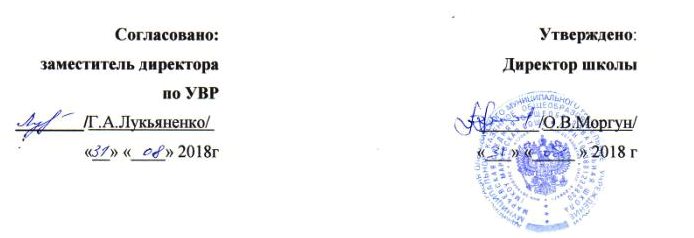 Рабочая программапо  физической культуре 10 классана 2018-2019 учебный годСоставитель:учитель  физической культуры  Вкк Свинарев Сергей Егорович2018год  Рабочая программа  разработано на основе примерной программы среднего (полного) образования по физической культуре (базовый уровень).    Тематическое планирование ориентирован на использование следующих учебных пособий и материалов:Пособие для учащихся:Мейксон Г.Б., Любомирский Л.Е., Лях В.И. Физическая культура: учебник для учащихся 10 – 11 классов. – М.: Просвещение, 2010;Пособия для учителя:примерной образовательной программы основного  общего образования МКОУ Марьевской СОШ; учебного плана МКОУ Марьевской СОШ; федерального перечня учебников; положения о рабочей программе МКОУ Марьевской СОШ.Требования к уровню подготовки обучающихсяВ результате изучения физической культуры на базовом уровне обучающийся должен знать/понимать:Влияние оздоровительных систем физического воспитания на укрепление здоровья, профилактику профессиональных заболеваний и вредных привычек;Способы контроля и оценки физического развития и физической подготовленности;Правила и способы планирования системы индивидуальных занятий физическими упражнениями различной направленности;Уметь:Выполнять индивидуально подобранные комплексы оздоровительной и адаптивной (лечебной) физической культуры, композиции ритмической и аэробной гимнастики, комплексы упражнений атлетической гимнастики;Выполнять простейшие приёмы самомассажа и релаксации;Преодолевать искусственные и естественные препятствия с использованием разнообразных способов передвижения выполнять приёмы защиты и самообороны, страховки и самостраховки;Осуществлять творческое сотрудничество в коллективных формах занятий физической культурой;Использовать приобретённые знания и умения в практической деятельности и повседневной жизни:Для повышения работоспособности, укрепления и сохранения здоровья;Подготовки к профессиональной деятельности и службе в Вооружённых Силах Российской Федерации;Организации и проведения индивидуального, коллективного и семейного отдыха, участия в массовых спортивных соревнованиях;Активной творческой жизнедеятельности, выбора и формирования здорового образа жизни;Владеть компетенциями: учебно-познавательной, личностного самосовершенствования, коммуникативной.Содержание учебного предмета Социокультурные основыФизическая культура общества и человека, понятие физической культуры личности. Ценностные ориентации индивидуальной физкультурной деятельности: укрепление здоровья; физическое совершенствование и формирование здорового образа жизни. Современное олимпийское и физкультурно-массовое движение.Психолого-педагогические основыСпособы индивидуальной организации, планирования, регулирования и контроля за физическими нагрузками во время занятий физическими упражнениями. Основные формы и виды физических упражнений. Понятие телосложения и характеристика его основных типов. Способы составления комплексов физических упражнений из современных систем физического воспитания. Основные технико-тактические действия в избранном виде спорта.Медико-биологические основыРоль физической культуры и спорта в профилактике заболеваний и укрепления здоровья. Основы. Организации двигательного режима, характеристика упражнений и подбор форм занятий в зависимости от особенностей индивидуальной учебной деятельности, самочувствия и показателей здоровья.БаскетболТерминология баскетбола. Влияние игровых упражнений на развитие координационных способностей, психо химические процессы, воспитание нравственных и волевых качеств. Правила игры. Техника безопасности при занятиях баскетболом. Организация и проведение соревнований. Самоконтроль и дозировка нагрузки при занятиях баскетболом.Гимнастика с элементами акробатикиОсновы биомеханики гимнастических упражнений. Влияние на телосложение гимнастических упражнений. Техника безопасности при занятиях гимнастикой. Оказание первой помощи при занятиях гимнастическими упражнениями. Самоконтроль при занятиях гимнастикой.Лёгкая атлетикаОсновы биомеханики лёгкоатлетических упражнений. Влияние лёгкой атлетики на развитие двигательных качеств. Правила проведения соревнований. Техника безопасности при проведении занятий лёгкой атлетикой. Самоконтроль при занятиях лёгкой атлетикойТематическое планированиеПриложение 1 Календарно-тематическое планирование№ п/пВид программного материалаКоличествочасов (уроков)1Основы знаний о физической культуреВ процессеурока2Кроссовая подготовка с элементами легкой атлетики23233Гимнастика20204Волейбол25255Баскетбол12126Легкая атлетика25257Итого105105№Тема урокаКол-во часовКол-во часовТип урокаДата проведения Дата проведения Цели урока№Тема урокаКол-во часовКол-во часовТип урокаПлан Факт Цели урока Кроссовая подготовка с элементами легкой атлетики (23ч) Кроссовая подготовка с элементами легкой атлетики (23ч) Кроссовая подготовка с элементами легкой атлетики (23ч) Кроссовая подготовка с элементами легкой атлетики (23ч) Кроссовая подготовка с элементами легкой атлетики (23ч) Кроссовая подготовка с элементами легкой атлетики (23ч) Кроссовая подготовка с элементами легкой атлетики (23ч) Кроссовая подготовка с элементами легкой атлетики (23ч)1-4Спринтерский бег.Эстафетный бег44Вводный02.09.16Знать правила ТБ на занятиях л/а.Научить  пробегать с максимальной скоростью 30 м с низкого старта1-4Спринтерский бег.Эстафетный бег44Совершенствование ЗУН05.09.16Научить  пробегать 100м  с максимальной скоростью с низкого старта1-4Спринтерский бег.Эстафетный бег44Совершенствование ЗУН07.09.16Научить  пробегать 100м  с максимальной скоростью с низкого старта1-4Спринтерский бег.Эстафетный бег44Контрольный09.09.16Научить пробегать 100м  с максимальной скоростью5-11Развитие выносливости в беге на длинные дистанции. Метание гранаты    7    7Комбинированный12.09.16Научить бегать в равномерном темпе до 10 мин.; метать гранату в горизонтальную цель5-11Развитие выносливости в беге на длинные дистанции. Метание гранаты    7    7Комбинированный14.09.16Научить бегать в равномерном темпе до 14 мин.; метать гранату в горизонтальную цель.5-11Развитие выносливости в беге на длинные дистанции. Метание гранаты    7    7Комбинированный16.09.16Научить бегать в равномерном темпе до 15 мин.; метать гранату на дальность5-11Развитие выносливости в беге на длинные дистанции. Метание гранаты    7    7Комбинированный19.09.16Научить бегать в среднем темпе до 17 мин., метать гранату  на дальность5-11Развитие выносливости в беге на длинные дистанции. Метание гранаты    7    7Комбинированный21.09.16Научить бегать в среднем темпе до 17 мин., метать гранату на дальность5-11Развитие выносливости в беге на длинные дистанции. Метание гранаты    7    7Комбинированный23.09.16Научить бегать в равномерном темпе до 14 мин.; метать гранату в горизонтальную цель.5-11Развитие выносливости в беге на длинные дистанции. Метание гранаты    7    7Контрольный26.09.16Научить распределять силу на всю дистанцию12-17Прыжок в длину с места.Челночный бег    6    6Комбинированный28.09.16Научить прыгать в длину с места.12-17Прыжок в длину с места.Челночный бег    6    6Комбинированный30.09.16Научить прыгать в длину с места.12-17Прыжок в длину с места.Челночный бег    6    6Комбинированный03.10.16Научить прыгать в длину с места.12-17Прыжок в длину с места.Челночный бег    6    6Контрольный05.10.16Научить выполнять серии челночного бега.12-17Прыжок в длину с места.Челночный бег    6    6Контрольный07.10.16Научить выполнять серии челночного бега.12-17Прыжок в длину с места.Челночный бег    6    6Контрольный10.10.16Научить выполнять серии челночного бега.18-23Прыжок в высоту с разбега способом «перешаги-вания»    6    6Комбинированный12.10.16Научить прыгать в высоту с разбега18-23Прыжок в высоту с разбега способом «перешаги-вания»    6    6Комбинированный14.10.16Научить прыгать в высоту с разбега18-23Прыжок в высоту с разбега способом «перешаги-вания»    6    6Комбинированный17.10.16Научить подбирать индивидуальный разбег18-23Прыжок в высоту с разбега способом «перешаги-вания»    6    6Комбинированный19.10.16Научить подбирать индивидуальный разбег18-23Прыжок в высоту с разбега способом «перешаги-вания»    6    6Комбинированный21.10.16Научить прыгать в высоту с разбега способом «перешагивания»18-23Прыжок в высоту с разбега способом «перешаги-вания»    6    6Контрольный24.10.16Научить прыгать в высоту с разбега способом «перешагивания»               Гимнастика (20ч)               Гимнастика (20ч)               Гимнастика (20ч)               Гимнастика (20ч)               Гимнастика (20ч)               Гимнастика (20ч)               Гимнастика (20ч)               Гимнастика (20ч)               Гимнастика (20ч)24-35Висы и упоры. Опорный прыжок   12   12Комбинированный26.10.16Научить выполнять строевые приёмы, элементы на перекладине, прыжок через коня в длину, базовые элементы ритмической гимнастики24-35Висы и упоры. Опорный прыжок   12   12Комбинированный28.10.16Научить выполнять строевые приёмы, элементы на перекладине, прыжок через коня в длину, базовые элементы ритмической гимнастики24-35Висы и упоры. Опорный прыжок   12   12Совершенстввание ЗУН07.11.16Научить выполнять строевые приёмы, элементы на перекладине, прыжок через коня в длину, базовые элементы ритмической гимнастики24-35Висы и упоры. Опорный прыжок   12   12Совершенствоване ЗУН09.11.16Научить выполнять строевые приёмы, элементы на перекладине, прыжок через коня в длину, базовые элементы ритмической гимнастики24-35Висы и упоры. Опорный прыжок   12   12Комплексный11.11.16Научить выполнять строевые приёмы, элементы на перекладине, прыжок через коня в длину, базовые элементы ритмической гимнастики24-35Висы и упоры. Опорный прыжок   12   12Комплексный14.11.16Научить выполнять строевые приёмы, элементы на перекладине, прыжок через коня в длину, базовые элементы ритмической гимнастики24-35Висы и упоры. Опорный прыжок   12   12Комплексный16.11.16Научить выполнять строевые приёмы, элементы на перекладине, прыжок через коня в длину24-35Висы и упоры. Опорный прыжок   12   12Комплексный18.11.16Научить выполнять строевые приёмы, элементы на перекладине, прыжок через коня в длину24-35Висы и упоры. Опорный прыжок   12   12Совершенстввание ЗУН21.11.16Научить выполнять строевые приёмы, элементы на перекладине, прыжок через коня в длину; лазание по канатуНаучить выполнять комбинацию из нескольких разученных элементов, строевые упражнения, базовые шаги аэробики24-35Висы и упоры. Опорный прыжок   12   12Совершенствование ЗУН23.11.16Научить выполнять строевые приёмы, элементы на перекладине, прыжок через коня в длину; лазание по канатуНаучить выполнять комбинацию из нескольких разученных элементов, строевые упражнения, базовые шаги аэробики24-35Висы и упоры. Опорный прыжок   12   12Контрольный25.11.16Научить выполнять строевые приёмы, элементы на перекладине, прыжок через коня в длину; лазание по канату24-35Висы и упоры. Опорный прыжок   12   12Контрольный28.11.16Научить выполнять строевые приёмы, элементы на перекладине, прыжок через коня в длину; лазание по канату36-43Акробатические упражнения, лазание88Комплексный30.11.16Научить выполнять акробатические элементы программы в комбинации 5 элементов, опорный прыжок36-43Акробатические упражнения, лазание88Комплексный02.12.16Научить выполнять акробатические элементы программы в комбинации 5 элементов, опорный прыжок36-43Акробатические упражнения, лазание88Совершенствование ЗУН05.12.16Научить выполнять акробатические элементы программы в комбинации 5 элементов,  опорный прыжок36-43Акробатические упражнения, лазание88Совершенствование ЗУН07.12.16Научить выполнять акробатические элементы программы в комбинации 5 элементов,  опорный прыжок36-43Акробатические упражнения, лазание88Совершенствование ЗУН09.12.16Научить выполнять акробатические элементы программы в комбинации 5 элементов,  опорный прыжок36-43Акробатические упражнения, лазание88Совершенствование ЗУН12.12.16Научить выполнять акробатические элементы программы в комбинации 5 элементов,  опорный прыжок36-43Акробатические упражнения, лазание88Контрольный14.12.16Научить выполнять акробатические элементы программы в комбинации 5 элементов36-43Акробатические упражнения, лазание88Контрольный16.12.16Научить выполнять акробатические элементы программы в комбинации 5 элементов               Волейбол ( 25 ч)               Волейбол ( 25 ч)               Волейбол ( 25 ч)               Волейбол ( 25 ч)               Волейбол ( 25 ч)               Волейбол ( 25 ч)               Волейбол ( 25 ч)               Волейбол ( 25 ч)               Волейбол ( 25 ч)44-68Волейбол2525Комплексный19.12.16Научить играть в волейбол.Знать правила игры в волейбол.44-68Волейбол2525Комплексный21.12.16Научить играть в волейбол.Знать правила игры в волейбол.44-68Волейбол2525Изучение нового материала23.12.16Научить играть в волейбол.Знать правила игры в волейбол.44-68Волейбол2525Изучение нового материала26.12.16Научить играть в волейбол.Знать правила игры в волейбол.44-68Волейбол2525Комплексный28.12.16Научить играть в волейбол с розыгрышем мяча на три касания.Знать правила игры в волейбол.44-68Волейбол2525Комплексный09.01.17Научить играть в волейбол с розыгрышем мяча на три касания.Знать правила игры в волейбол.44-68Волейбол2525Изучение нового материала11.01.17Научить выполнить первую передачу в зону 3, вторую – в зоны 4,2, нападающий удар или передачу в прыжке.Знать правила игры в волейбол.44-68Волейбол2525Комплексный13.01.17Научить выполнить первую передачу в зону 3, вторую – в зоны 4,2, нападающий удар или передачу в прыжке.Знать правила игры в волейбол.44-68Волейбол2525Комплексный16.01.17Научить выполнить первую передачу в зону 3, вторую – в зоны 4,2, нападающий удар или передачу в прыжке.Знать правила игры в волейбол.44-68Волейбол2525Комплексный18.01.17Научить выполнить первую передачу в зону 3, вторую – в зоны 4,2, нападающий удар или передачу в прыжке.Знать правила игры в волейбол.44-68Волейбол2525Комплексный20.01.17Научить выполнить первую передачу в зону 3, вторую – в зоны 4,2, нападающий удар или передачу в прыжке.Знать правила игры в волейбол.44-68Волейбол2525Комплексный23.01.17Научить выполнить первую передачу в зону 3, вторую – в зоны 4,2, нападающий удар или передачу в прыжке.Знать правила игры в волейбол.44-68Волейбол2525Комплексный25.01.17Научить выполнить первую передачу в зону 3, вторую – в зоны 4,2, нападающий удар или передачу в прыжке.Знать правила игры в волейбол.44-68Волейбол2525Комплексный27.01.17Научить выполнить первую передачу в зону 3, вторую – в зоны 4,2, нападающий удар или передачу в прыжке.Знать правила игры в волейбол.44-68Волейбол2525Изучение нового материала30.01.17Научить принять мяч снизу от нападающего удара.Знать правила игры в волейбол.44-68Волейбол2525Комплексный01.02.17Научить играть в волейбол с розыгрышем мяча на три касания; взаимодействовать в нападении.Знать правила игры в волейбол.44-68Волейбол2525Комплексный03.02.17Научить играть в волейбол с розыгрышем мяча на три касания; взаимодействовать в нападении.Знать правила игры в волейбол.44-68Волейбол2525Комплексный06.02.17Научить играть в волейбол с розыгрышем мяча на три касания; взаимодействовать в нападении.Знать правила игры в волейбол.44-68Волейбол2525Комплексный08.02.17Научить играть в волейбол с розыгрышем мяча на три касания; взаимодействовать в нападении.Знать правила игры в волейбол.44-68Волейбол2525Комплексный10.02.17Научить играть в волейбол с розыгрышем мяча на три касания; взаимодействовать в нападении.Знать правила игры в волейбол.44-68Волейбол2525Комплексный13.02.17Научить играть в волейбол с розыгрышем мяча на три касания; взаимодействовать в нападении.Знать правила игры в волейбол.44-68Волейбол2525Комплексный15.02.17Научить играть в волейбол с розыгрышем мяча на три касания; взаимодействовать в нападении.Знать правила игры в волейбол.44-68Волейбол2525Комплексный17.02.17Научить играть в волейбол с розыгрышем мяча на три касания; взаимодействовать в нападении.Знать правила игры в волейбол.44-68Волейбол2525Комплексный20.02.17Научить играть в волейбол с розыгрышем мяча на три касания; взаимодействовать в нападении.Знать правила игры в волейбол.44-68Волейбол2525Комплексный22.02.17Научить играть в волейбол с розыгрышем мяча на три касания; взаимодействовать в нападении.Знать правила игры в волейбол.Спортивные игры   Баскетбол (12ч)Спортивные игры   Баскетбол (12ч)Спортивные игры   Баскетбол (12ч)Спортивные игры   Баскетбол (12ч)Спортивные игры   Баскетбол (12ч)Спортивные игры   Баскетбол (12ч)Спортивные игры   Баскетбол (12ч)Спортивные игры   Баскетбол (12ч)Спортивные игры   Баскетбол (12ч)69-80Баскетбол1212Комбинированный24.02.17Научить выполнять в игре или игровой ситуации тактико-технические действияНаучить выполнять в игре или игровой ситуации тактико-технические действия69-80Баскетбол1212Совершенствование ЗУН27.02.17Научить выполнять в игре или игровой ситуации тактико-технические действияНаучить выполнять в игре или игровой ситуации тактико-технические действия69-80Баскетбол1212Совершенствование ЗУН01.03.17Научить выполнять в игре или игровой ситуации тактико-технические действияНаучить выполнять в игре или игровой ситуации тактико-технические действия69-80Баскетбол1212Совершенствование ЗУН03.03.17Научить выполнять в игре или игровой ситуации тактико-технические действияНаучить выполнять в игре или игровой ситуации тактико-технические действия69-80Баскетбол1212Совершенствование ЗУН06.03.17Научить выполнять в игре или игровой ситуации тактико-технические действияНаучить выполнять в игре или игровой ситуации тактико-технические действия69-80Баскетбол1212Комбинированный10.03.17Научить выполнять в игре или игровой ситуации тактико-технические действияНаучить выполнять в игре или игровой ситуации тактико-технические действия69-80Баскетбол1212Совершенствование ЗУН13.03.17Научить выполнять в игре или игровой ситуации тактико-технические действияНаучить выполнять в игре или игровой ситуации тактико-технические действия69-80Баскетбол1212Совершенствование ЗУН15.03.17Научить выполнять в игре или игровой ситуации тактико-технические действияНаучить выполнять в игре или игровой ситуации тактико-технические действия69-80Баскетбол1212Совершенствование ЗУН17.03.17Научить выполнять в игре или игровой ситуации тактико-технические действияНаучить выполнять в игре или игровой ситуации тактико-технические действия69-80Баскетбол1212Совершенствование ЗУН20.03.17Научить выполнять в игре или игровой ситуации тактико-технические действияНаучить выполнять в игре или игровой ситуации тактико-технические действия69-80Баскетбол1212Совершенствование ЗУН22.03.17Научить выполнять в игре или игровой ситуации тактико-технические действияНаучить выполнять в игре или игровой ситуации тактико-технические действия69-80Баскетбол1212Совершенствование ЗУН24.03.17Научить выполнять в игре или игровой ситуации тактико-технические действияНаучить выполнять в игре или игровой ситуации тактико-технические действияЛегкая атлетика (25 ч)Легкая атлетика (25 ч)Легкая атлетика (25 ч)Легкая атлетика (25 ч)Легкая атлетика (25 ч)Легкая атлетика (25 ч)Легкая атлетика (25 ч)Легкая атлетика (25 ч)Легкая атлетика (25 ч)81-86Развитие выносливости в беге на длинные дистанции.6КомбинированныйКомбинированный03.04.17Научить бегать в равномерном темпе до 12 минутНаучить бегать в равномерном темпе до 12 минут81-86Развитие выносливости в беге на длинные дистанции.6КомбинированныйКомбинированный05.04.17Научить бегать в равномерном темпе до 12 минутНаучить бегать в равномерном темпе до 12 минут81-86Развитие выносливости в беге на длинные дистанции.6КомбинированныйКомбинированный07.04.17Научить бегать в равномерном темпе до 12 минутНаучить бегать в равномерном темпе до 12 минут81-86Развитие выносливости в беге на длинные дистанции.6КомбинированныйКомбинированный10.04.17Научить бегать в равномерном темпе до 14 минутНаучить бегать в равномерном темпе до 14 минут81-86Развитие выносливости в беге на длинные дистанции.6КомбинированныйКомбинированный12.04.17Научить бегать в равномерном темпе до 14 минутНаучить бегать в равномерном темпе до 14 минут81-86Развитие выносливости в беге на длинные дистанции.6КомбинированныйКомбинированный14.04.17Научить бегать в равномерном темпе до 14 минутНаучить бегать в равномерном темпе до 14 минут87-91Метание гранаты.5КомбинированныйКомбинированный17.04.17Научить метать гранату с разбега.Научить метать гранату с разбега.87-91Метание гранаты.5КомбинированныйКомбинированный19.04.17Научить метать гранату с разбега.Научить метать гранату с разбега.87-91Метание гранаты.5КомбинированныйКомбинированный21.04.17Научить метать гранату с разбега.Научить метать гранату с разбега.87-91Метание гранаты.5КомбинированныйКомбинированный24.04.17Научить метать гранату с разбега.Научить метать гранату с разбега.87-91Метание гранаты.5КонтрольныйКонтрольный26.04.17Научить метать гранату с разбега.Научить метать гранату с разбега.92-98Спринтерский бег.7Совершенствование ЗУНСовершенствование ЗУН28.04.17Научить бегать с максимальной скоростью на 80 м.Научить бегать с максимальной скоростью на 80 м.92-98Спринтерский бег.7Совершенствование ЗУНСовершенствование ЗУН03.05.17Научить бегать с максимальной скоростью на 80 м.Научить бегать с максимальной скоростью на 80 м.92-98Спринтерский бег.7Совершенствование ЗУНСовершенствование ЗУН05.05.17Научить бегать с максимальной скоростью на 80 м.Научить бегать с максимальной скоростью на 80 м.92-98Спринтерский бег.7Совершенствование ЗУНСовершенствование ЗУН08.05.17Научить бегать с максимальной скоростью на 80 м.Научить бегать с максимальной скоростью на 80 м.92-98Спринтерский бег.7КонтрольныйКонтрольный10.05.17Научить пробегать дистанцию 100 м с максимальной скоростью.Научить пробегать дистанцию 100 м с максимальной скоростью.92-98Спринтерский бег.7КонтрольныйКонтрольный12.05.17Научить пробегать дистанцию 100 м с максимальной скоростью.Научить пробегать дистанцию 100 м с максимальной скоростью.92-98Спринтерский бег.7КомбинированныйКомбинированный15.05.17Научить пробегать в равномерном беге до 20 мин.Научить пробегать в равномерном беге до 20 мин.99-105Прыжок в длину с разбега способом «согнув ноги».7КомбинированныйКомбинированный17.05.17Научить пробегать в равномерном беге до 20 мин.Научить пробегать в равномерном беге до 20 мин.99-105Прыжок в длину с разбега способом «согнув ноги».7КомбинированныйКомбинированный19.05.17Научить пробегать в равномерном беге до 20.Научить пробегать в равномерном беге до 20.99-105Прыжок в длину с разбега способом «согнув ноги».7КомбинированныйКомбинированный22.05.17Научить пробегать в равномерном беге до 20 мин.Научить пробегать в равномерном беге до 20 мин.99-105Прыжок в длину с разбега способом «согнув ноги».7КомбинированныйКомбинированный24.05.17Научить пробегать в равномерном беге до 20 мин.Научить пробегать в равномерном беге до 20 мин.99-105Прыжок в длину с разбега способом «согнув ноги».7КомбинированныйКомбинированный26.05.17Научить пробегать в равномерном беге до 20 мин.Научить пробегать в равномерном беге до 20 мин.99-105Прыжок в длину с разбега способом «согнув ноги».7КомбинированныйКомбинированный29.05.17Научить пробегать в равномерном беге до 20 мин.Научить пробегать в равномерном беге до 20 мин.99-105Прыжок в длину с разбега способом «согнув ноги».7КонтрольныйКонтрольный31.05.17Научить распределять силы на всю дистанцию.Научить распределять силы на всю дистанцию.